Технологическая картаТема: «Цветы из фетра» (аксессуар)Материалы: Фетр мягкий, иглы, нитки в цвет фетра, бисер, бусины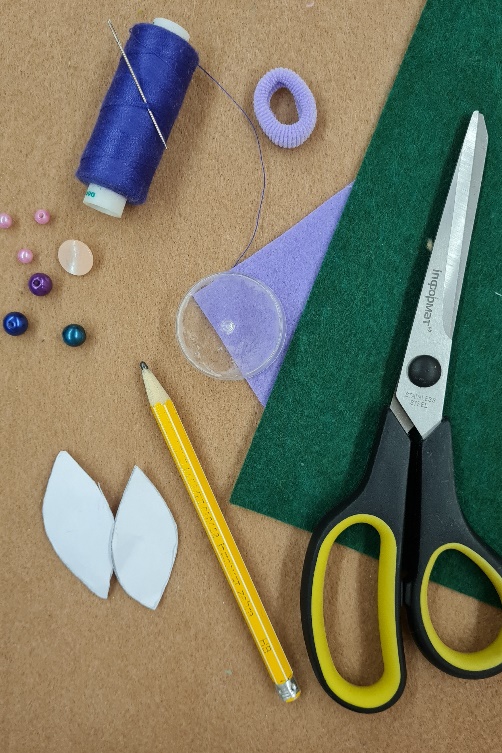 Готовим материалы для работы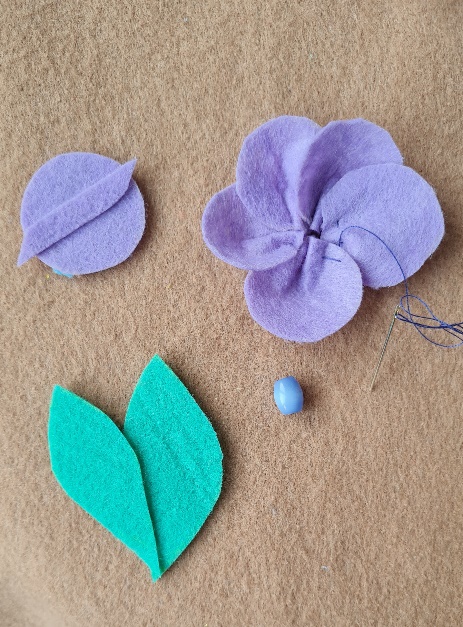 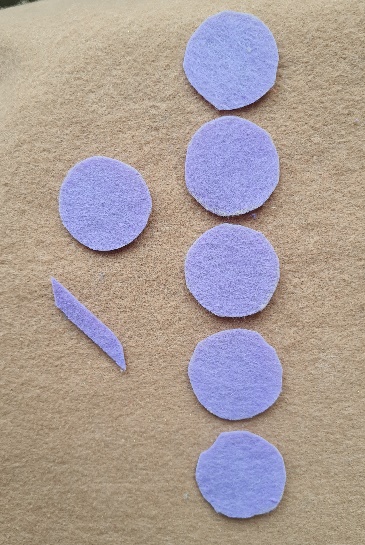 Вырезаем из цветного фетра шесть деталей по шаблону (лепестки и чашелистик), деталь крепления аксессуара произвольной ширины и длиной чуть больше ширины чашелистика.Вырезаем из зеленого фетра листья по шаблону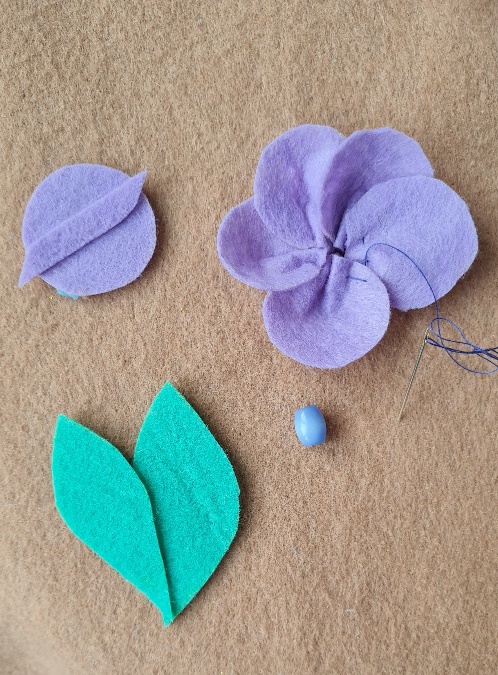 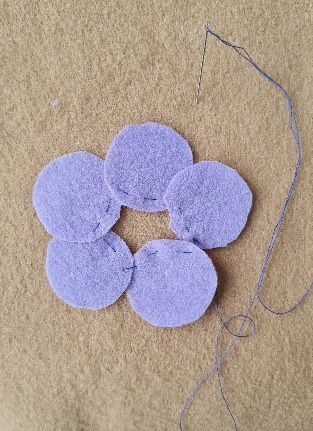 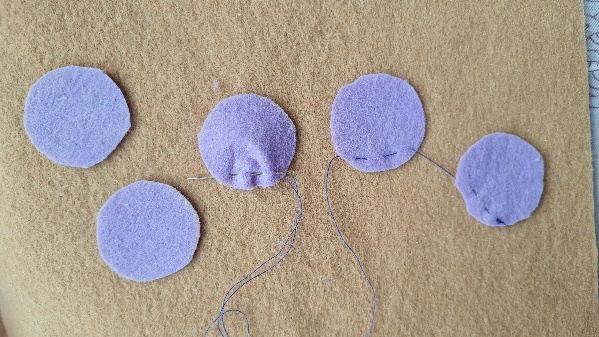 Собираем лепестки сметочной строчкой:На первом лепестке делаем закреп стежком назад иголка.Стежки выполняем в нижней третьей части лепестка: Делаем по три стежка – первый прокол ОБЯЗАТЕЛЬНО с лицевой стороны. Предудущий лепесток находит краем на последующий. Стягиваем нить, скрепляем пятый и первый лепестки аналогично.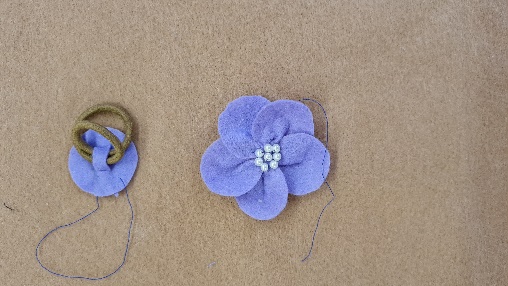 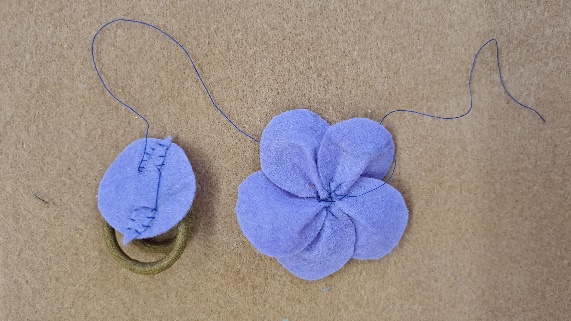 Оформляем центр  цветка ниточным соединением – используем бисер, бусины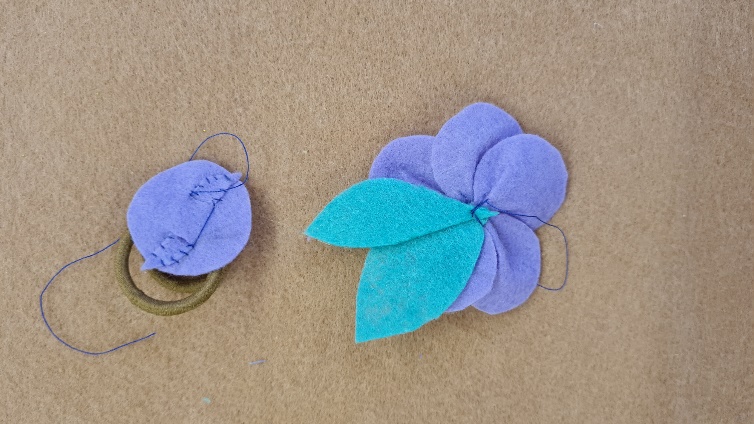 С изнаночной стороны к цветку крепим листья косым стежком через край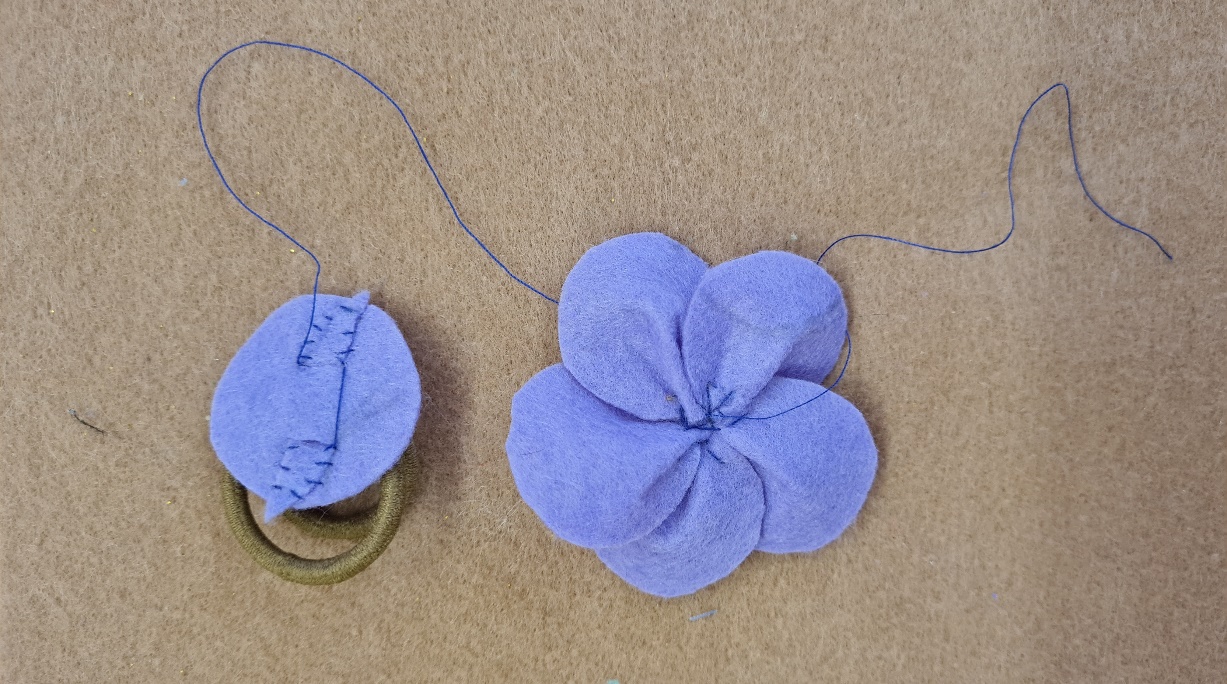 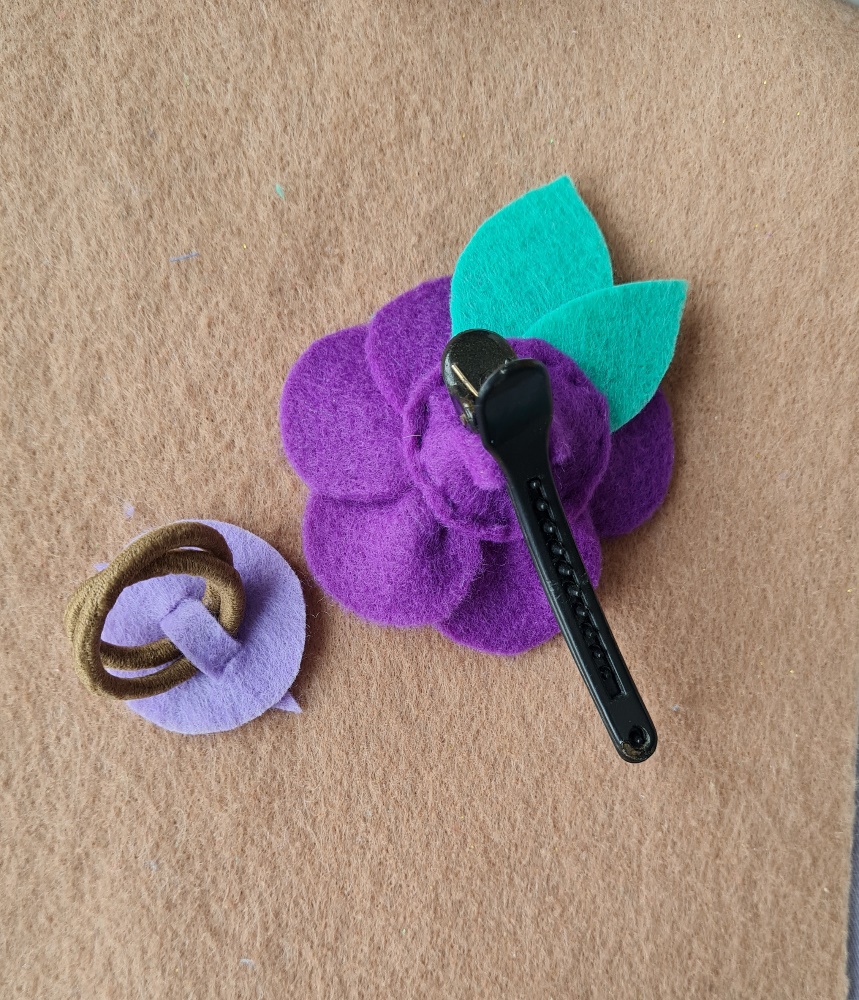 Делаем надсечки на детали чашелистика для соединительной детали, вводим ее концы в надрезы с лицевой стороны, закладывая резинку или формируя небольшую свободу для последующего использования аксессуаров.Концы соединительной детали крепим косым стежком через край с изнаночной стороны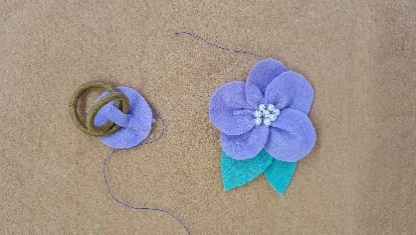 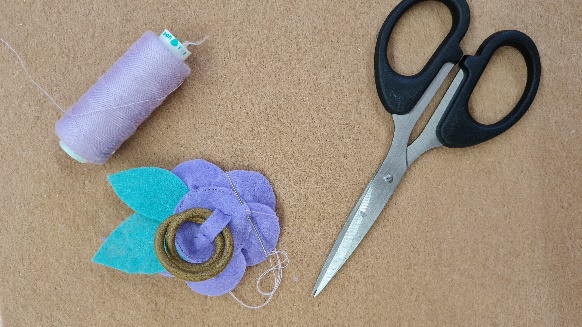 Крепим цветок и чашелистик ниточным способом стежком «за иголку» или косым стежком через край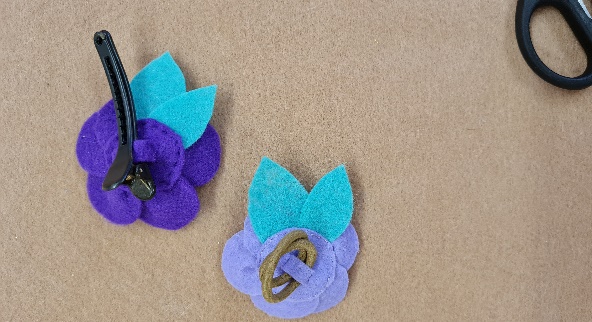 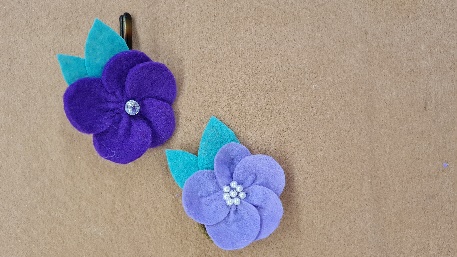 Оцениваем результат и используем при создании образа 